В соответствии с Земельным кодексом Российской Федерации, Федеральным законом от 06.10.2003 № 131-ФЗ «Об общих принципах организации местного самоуправления в Российской Федерации», руководствуясь Положением «О порядке управления и распоряжения земельными участками, находящимися в собственности Завитинского муниципального округа, и государственная собственность на которые не разграничена», утвержденным решением Совета народных депутатов Завитинского муниципального округа от 28.04.2022 № 113/10, п о с т а н о в л я ю:1. Утвердить Положение о комиссии по проведению аукционов по продаже или аукционов на право заключения договоров аренды земельных участков, находящихся в муниципальной собственности или государственная собственность на которые не разграничена, согласно приложению 1 к настоящему постановлению. 2. Утвердить состав комиссии по проведению аукционов по продаже или аукционов на право заключения договоров аренды земельных участков, находящихся в муниципальной собственности или государственная собственность на которые не разграничена, согласно приложению 2 к настоящему постановлению.          3. Настоящее постановление подлежит официальному опубликованию.  4. Контроль за исполнением настоящего постановления оставляю за собой.Исполняющий обязанности главыЗавитинского муниципального округа                                              А.Н. Мацкан
ПОЛОЖЕНИЕо комиссии по проведению аукционов по продаже или аукционов на право заключения договоров аренды земельных участков, находящихся в муниципальной собственности или государственная собственность на которые не разграничена Общие положенияНастоящее Положение о комиссии по проведению аукционов по продаже или аукционов на право заключения договоров аренды земельных участков, находящихся в муниципальной собственности или государственная собственность на которые не разграничена (далее – Положение) разработано в соответствии с Гражданским кодексом Российской Федерации, Земельным кодексом Российской Федерации, Федеральным законом от 25.10.2001 № 137-ФЗ «О введении в действие Земельного кодекса Российской Федерации», положением «О порядке управления и распоряжения земельными участками, находящимися в собственности Завитинского муниципального округа, и государственная собственность на которые не разграничена», утвержденным решением Совета народных депутатов Завитинского муниципального округа от 28.04.2022 № 113/10.Настоящее Положение определяет цели, задачи, функции, состав, порядок деятельности, полномочия и ответственность комиссии по проведению аукционов по продаже земельных участков или аукционов на право заключения договоров аренды земельных участков, находящихся в муниципальной собственности или государственная собственность на которые не разграничена (далее - Комиссия).Настоящая Комиссия создается при комитете по управлению муниципальным имуществом Завитинского муниципального округа (далее - Комитет).      Подготовка и организация аукционов по продаже земельных участков или аукционов на право заключения договоров аренды земельных участков, находящихся в муниципальной собственности или государственная собственность на которые не разграничена (далее по тексту - аукционы), обеспечивается комитетом по управлению муниципальным имуществом Завитинского муниципального округа.Основными принципами деятельности Комиссии является создание в установленном законом порядке равных возможностей и условий приобретения земельных участков на аукционах юридическими и физическими лицами, единство предъявляемых к претендентам и участникам аукционов требований, объективность оценок и гласность при проведении аукционов.
  Состав КомиссииКомиссия состоит из председателя, заместителя председателя, секретаря и членов.Количественный и персональный состав комиссии утверждаются постановлением главы Завитинского муниципального округа.Руководство Комиссии осуществляет председатель Комиссии, а в его отсутствие - заместитель председателя Комиссии.В случае одновременного отсутствия на заседании Комиссии председателя и заместителя председателя функции председателя на заседании Комиссии исполняет член Комиссии, который избирается простым большинством голосов из числа присутствующих на заседании членов Комиссии, что фиксируется в протоколе заседания Комиссии.Председатель Комиссии:2.3.1. Осуществляет общее руководство деятельности Комиссии.2.3.2. Распределяет полномочия (обязанности) между членами Комиссии.2.3.3. Утверждает протоколы заседаний Комиссии.Секретарь Комиссии:2.4.1. Формирует материалы для рассмотрения на заседаниях Комиссии.               2.4.2. Осуществляет подготовку извещений о проведении аукциона и проектов решений председателя Комитета о проведении аукциона.2.4.3. Размещает извещение о проведении аукциона на официальном сайте Российской Федерации в сети «Интернет» для размещения информации о проведении торгов www.torgi.gov.ru, официальном сайте администрации Завитинского муниципального округа Амурской области www.zavitinsk.info.2.4.4. Осуществляет прием, регистрацию заявок и документов заявителей.2.4.5. Обеспечивает возврат заявок на участие в аукционе, отозванных заявителями, а также поступивших по истечении сроков приема заявок.2.4.6. Уведомляет заявителей о принятых в отношении них решениях Комиссии.2.4.7. Осуществляет регистрацию участников аукциона.2.4.8. Размещает протоколы о результатах аукционов на официальном сайте Российской Федерации в сети «Интернет» для размещения информации о проведении торгов www.torgi.gov.ru, официальном сайте администрации Завитинского муниципального округа Амурской области www.zavitinsk.info.2.4.9. Ведет протокол заседания Комиссии.2.4.10. Уведомляет членов Комиссии о дате, месте и времени проведения заседания Комиссии, не позднее двух дней до даты заседания.Члены Комиссии обязаны присутствовать на ее заседаниях.Члены Комиссии подписывают протоколы заседаний Комиссии.               Заседания Комиссии проводятся по мере необходимости.Цели, задачи и функции Комиссии3.1. Комиссия создается в целях, определенных нормами действующего законодательства Российской Федерации, в том числе определения участников аукционов, подведения итогов аукционов.3.2. Задачи Комиссии:          3.2.1. Обеспечение объективности оценки при рассмотрении заявок претендентов на участие в аукционах.          3.2.2. Соблюдение принципов публичности, прозрачности, развития добросовестной конкуренции при осуществлении аукционов.
          3.2.3. Предотвращение коррупции и других злоупотреблений при осуществлении аукционов.          3.3. 	Комиссия осуществляет следующие функции:
          3.3.1. Рассматривает заявки и документы претендентов, устанавливает факт поступления от претендентов задатков на основании выписки (выписок) с соответствующего счета.          3.3.2. Принимает решение о признании претендентов участниками аукционов или об отказе в допуске к участию в аукционах по основаниям, установленным действующим законодательством Российской Федерации.
          3.3.3. Проверяет соблюдение условий для проведения аукционов.
          3.3.4. Контролирует процедуру проведения аукционов.
          3.3.5. Определяет победителя аукциона, подписывает протокол о результатах аукциона.          3.3.6. Осуществляет иные действия, устанавливаемые нормами действующего законодательства, относительно проведения аукционов.
          3.4. В своей деятельности Комиссия руководствуется Конституцией Российской Федерации, нормативными правовыми актами Российской Федерации, Амурской области, Совета народных депутатов Завитинского муниципального округа, постановлениями главы Завитинского муниципального округа, решениями председателя Комитета и настоящим Положением. Порядок проведения заседаний Комиссии4.1. Комиссия правомочна осуществлять свои функции, если на заседании Комиссии присутствуют не менее чем 50% от общего числа ее членов.Решения принимаются открытым голосованием.При голосовании каждый член Комиссии имеет один голос.Для принятия решения необходимо простое большинство голосов членов Комиссии, присутствующих на заседании.4.2. Принятие решения членами Комиссии путем проведения заочного голосования, а также делегирование ими своих полномочий иным лицам не допускаются.4.3. В случае равенства голосов принимаются решения, за которые голосовал председатель Комиссии.4.4. Решения Комиссии оформляются протоколом, который подписывается всеми присутствующими членами Комиссии, секретарем Комиссии, победителем аукциона и утверждается председательствующим на заседании, в день проведения аукциона.Члены Комиссии, не согласные с принятым решением, имеют право изложить свое мнение в письменном виде и приложить его к протоколу заседаний Комиссии.5. Права и обязанности Комиссии5.1. Комиссия имеет право:5.1.1. Принимать решение о переносе места, даты и времени проведения аукционов в связи с обстоятельствами, свидетельствующими, по мнению Комиссии, о необходимости изменения места, даты и времени проведения аукционов; при этом об изменении места, даты и времени проведения аукционов должны быть уведомлены все претенденты, заявления которых на участие в аукционах приняты организатором аукционов.5.1.2. Готовить предложения о внесении изменений и дополнений в настоящее Положение.5.1.3. Принимать в установленном законодательством порядке решение о признании аукционов несостоявшимися.5.1.4. Принимать решение о заявлении участниками аукциона цены, превышающей шаг аукциона и кратной ему.5.2. Комиссия обязана:5.2.1. Проверять соответствие заявителей на участие в аукционах предъявляемым к ним требованиям, установленным законодательством Российской Федерации, аукционной документацией.5.2.2. Оценивать и сопоставлять заявки на участие в аукционах в установленном порядке в соответствии с критериями, указанными в извещении о проведении аукционов, аукционной документацией.5.2.3. В случаях, предусмотренных законодательством Российской Федерации, отстранить заявителя на участие в аукционах от участия в них на любом этапе их проведения.5.2.4. Не допускать заявителя на участие в аукционах в случаях, установленных законодательством Российской Федерации.5.2.5. Не допускать разглашения сведений, ставших известными в ходе проведения аукционов.5.2.6. Не проводить переговоры с заявителями на участие в аукционах до проведения аукционов и (или) во время проведения аукционов, кроме случаев обмена информацией, прямо предусмотренных законодательством Российской Федерации и аукционной документацией.5.2.7. Исполнять предписания органов, уполномоченных на осуществление контроля в сфере проведения аукционов, об устранении выявленных ими нарушений законодательства Российской Федерации и (или) иных нормативных правовых актов Российской Федерации.Прекращение деятельности Комиссии: Прекращение деятельности Комиссии осуществляется на основании постановления главы Завитинского муниципального округа.СОСТАВ КОМИССИИпо проведению аукционов по продаже или аукционов на право заключения договоров аренды земельных участков, находящихся в муниципальной собственности или государственная собственность на которые не разграничена 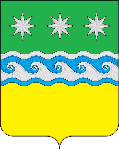 АДМИНИСТРАЦИЯ ЗАВИТИНСКОГО МУНИЦИПАЛЬНОГО ОКРУГА ГЛАВА ЗАВИТИНСКОГО МУНИЦИПАЛЬНОГО ОКРУГАП О С Т А Н О В Л Е Н И Еот 17 мая 2022 г.								                           № 393г. ЗавитинскОб утверждении Положения о комиссии по проведению аукционов по продаже или аукционов на право заключения договоров аренды земельных участков, находящихся в муниципальной собственности или государственная собственность на которые не разграниченаПриложение 1УТВЕРЖДЕНОпостановлением главы Завитинского муниципального                                                             округа от 17.05.2022 № 393 Приложение 2 УТВЕРЖДЕНО постановлением главы  Завитинского муниципального                                                                       округа от 17.05.2022 № 393Квартальнов Сергей Викторович- председатель комитета по управлению муниципальным имуществом Завитинского муниципального округа (председатель Комиссии)Новикова Ирина Викторовна- заместитель председателя комитета по управлению муниципальным имуществом Завитинского муниципального округа (заместитель председателя Комиссии)Якубовская Ольга Васильевна- главный специалист комитета по управлению муниципальным имуществом Завитинского муниципального округа (секретарь Комиссии)Члены Комиссии:Бурденюк Татьяна МирославовнаДроздова Ольга ВитальевнаДьячкова Елена СергеевнаЖукова Алеся Владимировна- главный специалист - бухгалтер комитета по управлению муниципальным имуществом Завитинского муниципального округа- специалист по управлению муниципальным имуществом комитета по управлению муниципальным имуществом Завитинского муниципального округа- техник по инвентаризации строений и сооружений муниципального казенного учреждения - централизованная бухгалтерия Завитинского муниципального округа Амурской области- ведущий специалист – юрисконсульт комитета по управлению муниципальным имуществом Завитинского муниципального округаКонфедератова Галина Владиславовна- специалист по имущественным отношениям комитета по управлению муниципальным имуществом Завитинского муниципального округаМагеррамова Татьяна Анатольевна- ведущий специалист комитета по управлению муниципальным имуществом Завитинского муниципального округа 